 The Rt Hon Cheryl Gillan MP invites you to a debate sponsored by The Direct Marketing AssociationA Parliamentary forum for Media and Marketing Debate“Protecting customers’ data is now the core aspect of what makes a business successful”To be debated on Monday 30th October 2017 in theHouse of CommonsCommittee Room 10 6.00 pm for 6.15 pmIN THE CHAIRThe Rt Hon Lord Faulkes of Cumnock PCSPONSORING ORGANISATIONSAdvertising Association*Chartered Institute of Marketing*Chartered Institute of Public Relations*Direct Marketing Association*Internet Advertising Bureau*International Advertising Association*Institute of Promotional Marketing*Market Research Society*Professional Publishers Association*Thinkbox   www.debatinggroup.co.uk--------------------------------------------------------------------------------------------------------------------------------------------------------------Admission is by Invitation only (Cromwell Green visitor entrance)Send to:  Doreen Blythe, 196 Verulam Court, Woolmead Avenue, London NW9 7AZ  Tel: 020 8202 5854      e-mail: doreen.blythe22@btinternet.comPlease send me ___ invitation ticket(s) at £15 each for the Debate on Monday 30th October 2017.  I enclose a cheque made payable toDebating Group for £_______.  The charge for invitation is made in order to defray administrative expenses and is not a charge for admission to the House of Commons.Name: ……………………………………………………………………………………………………………………………………………………………….……………….Company/Organisation: …………………………………………………………………………………………………….…………………………………………………..Postal address:……………………………………………………………………………………………………………………………..……………………………………… ………………………………………………………………………………………………………………………………………………………………………………….……..………………………………….………………………………………………………………….……………..   Tel. No. ……………………………………………………..E-mail: ……………………………………………………………………………………………………………………………………………………………….…………….FOR THE MOTIONAGAINST THE MOTIONMark RunacusRichard RobinsonDMA Group ChairPlanner & Co-owner of KarmaramaVice President, Cambridge Analytica CommercialSacha WilsonSenior Associate at BristowsTBC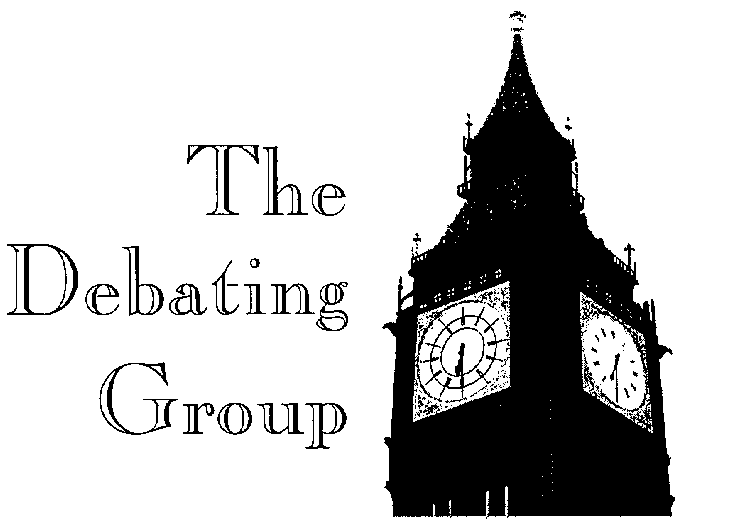 